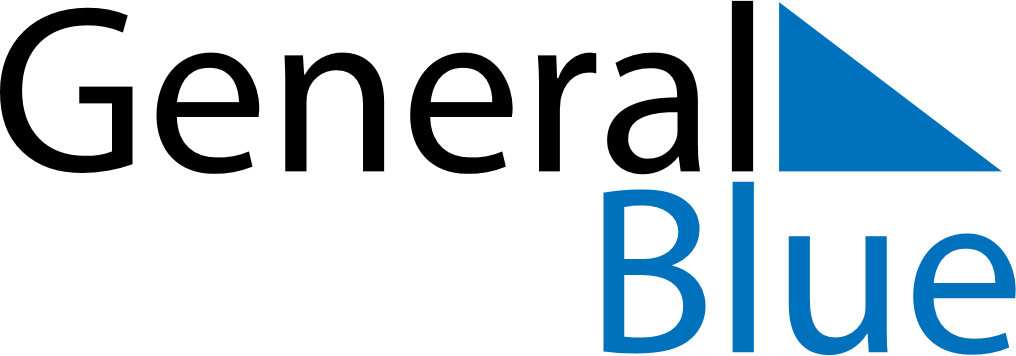 September 2026 CalendarSeptember 2026 CalendarSeptember 2026 CalendarSeptember 2026 CalendarSeptember 2026 CalendarMondayTuesdayWednesdayThursdayFridaySaturdaySunday123456789101112131415161718192021222324252627282930